MČ Praha - Březiněves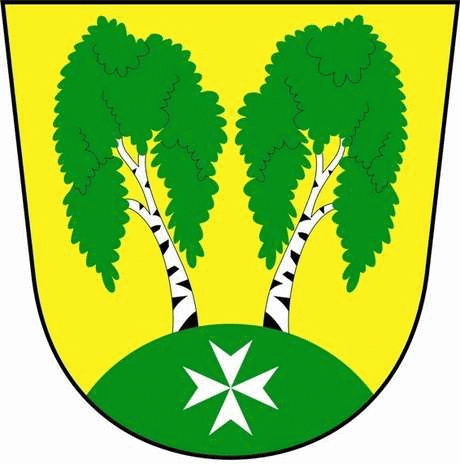 U Parku 140/3, 182 00 Praha 8Program zasedání  Zastupitelstva MČ Praha – Březiněves
										Číslo:                   24	Datum   31.08.2016S V O L Á V Á Mzasedání Zastupitelstva MČ Praha – Březiněvesna den 31.8.2016od 17:30 hod. do kanceláře starostyProgram:Kontrola zápisu č. 23.Úpravy rozpočtu za 8/2016.Knihovní řád.4)	Smlouva o dodávce software a o správě dodaného software č. 2016/25 se 
	společností MOTION ZONE s.r.o.5)	Různé.             Ing. Jiří Haramul             starosta MČ Praha – Březiněves